проект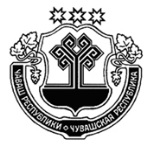 ПРОТОКОЛзаседания Межведомственной комиссии по охране труда в Чувашской Республикег. Чебоксары11 декабря 2019 г.                                                                                                      № 4Председательствующий: О состоянии производственного травматизма в сфере сельского хозяйства(Якимов, Арсентьева)1.1. Принять к сведению доклады участников заседания.1.2. Министерству сельского хозяйства Чувашской Республики (С.Г. Артамонову):продолжить разъяснительную работу по охране труда среди предприятий агропромышленного комплекса Чувашской Республики;оперативно информировать руководителей и специалистов агропромышленного комплекса о типичных причинах и последствиях несчастных случаев на производстве;рассмотреть вопрос создания межведомственной отраслевой комиссии в области охраны труда в Министерстве сельского хозяйства Чувашской Республики;проводить на постоянной основе мероприятия, направленные на профилактику производственного травматизма.1.3. Срок информирования министерства труда и социальной защиты Чувашской Республики по пункту 1.2 до 1 апреля 2020 года.II.  О состоянии санитарно-гигиенических условий труда и профессиональной заболеваемости в организациях Чувашской Республики (Квашенникова, Арсентьева)2.1. Принять к сведению доклады участников заседания.2.2. Рекомендовать руководителям предприятий и организаций всех форм собственности Чувашской Республики обеспечить: проведение предварительных и периодических медицинских осмотров работников с вредными и опасными условиями труда в полном объеме с целью  своевременного выявления профзаболеваний, эффективной трудовой реабилитации;выполнение мероприятий, предусмотренных программой производственного контроля за состоянием производственной среды и условий труда  работающих;соблюдение требований гигиенических нормативов по содержанию вредных веществ в воздухе рабочей зоны, физических факторов (шума, вибрации, ЭМП, освещенности, микроклимата, ультразвука, инфразвука, лазерного излучения) на рабочих местах;контроль за использованием средств индивидуальной защиты работниками.III. О межведомственном взаимодействии в области комплексной реабилитации пострадавших на производстве (Николаева, Арсентьева)3.1. Принять к сведению доклады участников заседания.3.2. Рекомендовать региональному отделению Фонда социального страхования Российской Федерации по Чувашской Республике – Чувашии (Г.Г. Николаевой) во взаимодействии с Министерством труда и социальной защиты Чувашской Республики (С.П. Димитриевым), Министерством здравоохранения Чувашской Республики (В.Н. Викторовым), лечебными учреждениями, Главным бюро медико-социальной экспертизы по Чувашской Республике (Л.Г. Смолиной), Союзом «Чувашское республиканское объединение организаций профсоюзов «Чувашрессовпроф» (А.В. Коршуновым) продолжить работу по межведомственному взаимодействию при осуществлении комплексной реабилитации пострадавших на производстве.Срок: постоянно.IV. Заслушивание отчетов руководителей предприятий и организаций, на  которых произошли смертельные и групповые несчастные случаи на производстве в III – IV квартале 2019 года  (Царева, Поташкин, Грачев, Кондратьев, Арсентьева)4.1. Принять к сведению доклады участников заседания.4.2. Рекомендовать администрациям муниципальных районов и городских округов:активизировать работу по освещению вопросов охраны труда, профилактики случаев производственного травматизма в организациях в средствах массовой информации, в том числе  в информационно-телекоммуникационной сети «Интернет»;продолжить работу по проведению мониторинга случаев производственного травматизма в организациях, расположенных на территории муниципального образования;организовать проведение совещаний и семинаров с работодателями по профилактике тяжелых несчастных случаев и несчастных случаев со смертельным исходом на производстве.4.3. Рекомендовать руководителям предприятий и организаций всех форм собственности Чувашской Республики:проведение своевременного обучения безопасным методам и приемам выполнения работ и оказанию первой помощи пострадавшим на производстве, проведение инструктажа по охране труда, стажировки на рабочем месте и проверки знаний требований охраны труда;усилить профилактическую работу, направленную на предупреждение и снижение уровня производственного травматизма и профессиональной заболеваемости.4.4. Срок информирования Министерства труда и социальной защиты Чувашской Республики о проделанной работе по пункту 4.2– ежеквартально до 15 числа месяца, следующего за отчетным кварталом.V. О плане работы Межведомственной комиссии по охране труда 
Чувашской Республики в 2020 году(Арсентьева)5.1. Принять к сведению доклад участника заседания.5.2. Утвердить план работы Межведомственной комиссии по охране труда  в Чувашской Республике на 2020 год.АрсентьеваЛариса ГеннадьевнаПрисутствовали:Члены комиссии:Приглашенные:и.о. министра труда и социальной защиты Чувашской РеспубликиВ.В. Дубов, Н.В. Дмитриева,  В.А. Архипов,                         В.Г. Квашенникова, А.А. Муравьев, Г.Г. Николаева,                  Н.В. Петров, Н.В. Ракаускене, Е.А. Рыбакина,               Т.В. Степанова, А.Ю. Данилов, В.Г. Терида, О.Е. Павлов, Т.Л. Петрова, А.С. Якимовсписок прилагаетсяИ.о. министра труда и социальной защитыЧувашской Республики                         Л.Г. Арсентьева